                                                                                                                                                           ΛΑΜΙΑ 1/3/2022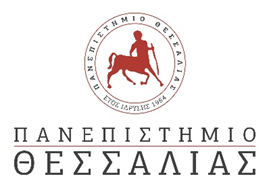   ΑΝΑΚΟΙΝΩΣΗ              Το Πρόγραμμα Σπουδών Νοσηλευτικής Λαμίας του Πανεπιστημίου Θεσσαλίας  θα πραγματοποιήσει ορκωμοσία τον Μάρτιο 30/3/2022 δια ζώσης. Οι αιτήσεις ορκωμοσίας γίνονται αποδεκτές από 1-3-2022 έως και 11-3-2022,τελευταια ημερομηνία κατά την οποία θα πρέπει να έχουν κατατεθεί το βιβλίο πρακτικής και η βεβαίωση εργοδότη για την ολοκλήρωση της πρακτικής άσκησης των φοιτητών. Μετά την παρέλευση της 11/3/2022 καμία αίτηση και δικαιολογητικό δεν θα γίνεται αποδεκτό και οι ενδιαφερόμενοι θα λαμβάνουν μέρος στην επόμενη ορκωμοσία.Η τελετή δια ζώσης θα πραγματοποιηθεί την 30/3/2022 10:00-11:00Οι προϋποθέσεις συμμετοχής ορίζονται αναλυτικά στο ΦΕΚ 4406/Β/24-9-2021 της Κοινής Υπουργικής Απόφασης αριθμ. 119847/ΓΔ6 για τη λειτουργία των Ανώτατων Εκπαιδευτικών Ιδρυμάτων (Α.Ε.Ι.) και μέτρα για την αποφυγή διάδοσης του κορωνοϊού COVID-19 κατά το ακαδημαϊκό έτος 2021-2022.                                                                                                                                                      ΓΡΑΜΜΑΤΕΙΑ Π.Σ ΝΟΣΗΛΕΥΤΙΚΗΣ ΛΑΜΙΑΣ.